Naša škola vyhlasujeNajlepší jednotlivci a triedy budú odmenení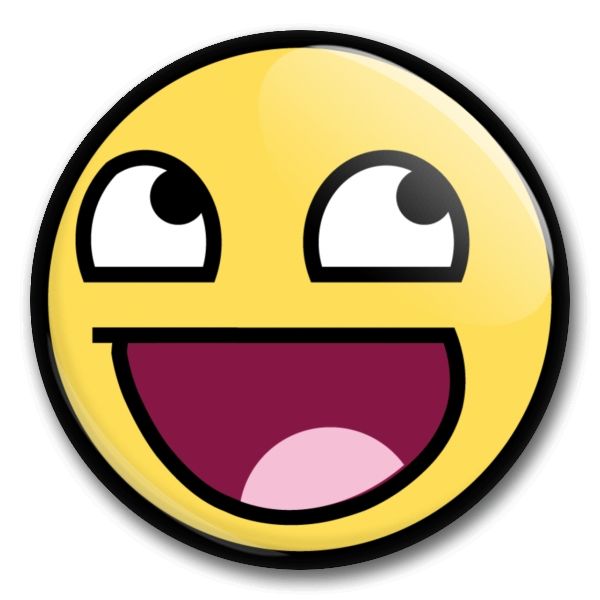 Starý papier  a kartón prineste zviazaný na parkovisko pod hlavným pavilónom v utorok, štvrtok a piatok v čase od 16:00 do 18:00